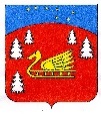 Администрация муниципального образования Красноозерное сельское поселение муниципального образования Приозерский муниципальный район Ленинградской областиП О С Т А Н О В Л Е Н И Е«23»  июня 2022 года                                    № 161В соответствии с  Федеральными законами от 06.10.2003 года № 131-ФЗ  «Об общих принципах организации местного самоуправления в Российской Федерации», от 24 июля 2007 года № 209-ФЗ «О развитии малого и среднего предпринимательства в Российской Федерации»,  областными законами от 28 декабря 2018 года № 147–ОЗ «О старостах сельских населенных пунктов Ленинградской области и содействии участию населения в осуществлении местного самоуправления в иных формах на частях территорий муниципального образования Ленинградской области», от 15.01.2018г. № 3-ОЗ «О содействию участии населения в осуществлении местного самоуправления в иных формах на территориях административных центров и городских поселков муниципальных образований Ленинградской области», руководствуясь Уставом администрация муниципального образования Красноозерное сельское поселение муниципального образования Приозерский муниципальный район Ленинградской областиПостановляет:Внести изменения в муниципальную  программу «Устойчивое общественное развитие в муниципальном образовании Красноозерное сельское поселение  муниципального образования Приозерский муниципальный район Ленинградской области на 2022-2024 годы». (в редакции постановления от 30.03.2022г. № 52).Начальнику отдела экономики и финансов администрации МО Красноозерное сельское поселение при формировании среднесрочного финансового плана МО Красноозерное сельское поселение на 2022-2024гг. предусматривать ассигнования на «Устойчивое общественное развитие в муниципальном образовании Красноозерное сельское поселение  муниципального образования Приозерский муниципальный район Ленинградской области на 2022-2024 годы».3.Настоящее постановление подлежит официальному опубликованию.4.Контроль за выполнением постановления оставляю за собой. Глава администрации                                                                                            А.В. РыбакИсп. Копецкий  М.В. 67-493РАЗОСЛАНО: Дело-2, КФ-1,Ленинформбюро-1, Прокуратура-1	Утвержденапостановлением администрациимуниципального образованияКрасноозерное сельское поселение                                                                                                          от 23 июня 2022  года  №161Общая характеристика сферы реализации муниципальной программы, в том числе, формулировки основных проблем в указанной сфере и прогноз её развития.Программа разработана на основании постановления администрации МО Красноозерное сельское поселение от 20 декабря 2021  года  № 404 «Об утверждении Порядка принятия решений о разработке муниципальных программ  муниципального образования Красноозерное  сельское поселение, их формирования и  реализации, и Порядка проведения оценки  эффективности реализации муниципальных  программ муниципального образования  Красноозерное сельское поселение».Программно-целевой подход к решению проблем  развития  территории  необходим, так как без стройной комплексной системы невозможно добиться каких-либо значимых результатов в обеспечении комфортных условий для деятельности и отдыха жителей  поселения. Важна четкая согласованность действий администрации и предприятий, учреждений и населения, обеспечивающих жизнедеятельность поселения, в том числе, занимающихся благоустройством. Реализация  программы  приведет к улучшению внешнего вида муниципального образования Красноозерное сельское поселение, повысит уровень благоустройства в населенных пунктах, расположенных на  территории  муниципального образования Красноозерное сельское поселение посредством осуществления повышения уровня комфортности, улучшения санитарного содержания территорий, их экологической безопасности, расположенных на  территории  муниципального образования.Муниципальное  образование Красноозерное сельское поселение муниципального образования Приозерский муниципальный район Ленинградской области включает в себя 5 населённых пункты: д. Красноозерное, д. Светлое, д. Силино, д. Четверяково, д. Васильево. На территории в административном центре дер. Красноозерное, МО Красноозерное сельское поселение осуществляет свою деятельность Инициативная комиссия, созданная на основании Решения Совета депутатов от «22» января 2018 года № 139 «Об организации участия населения  в осуществлении местного самоуправления в иных формах на территории административного центра».В 2021 году  в населённых пунктах  поселения  проведена определённая работа  по   реализации мероприятий, предложенных Общественными советами для развития части территорий, касающиеся благоустройства и ремонта детских игровых комплексов, ремонта дорог общего пользования местного значения в границах населённых пунктов.Определение перспектива развития части территорий  муниципального  образования Красноозерное  сельское поселение позволит добиться сосредоточения средств на решение поставленных задач, а не расходовать средства на текущий ремонт отдельных элементов  благоустройства  и объектов коммунального хозяйства.Финансовое обеспечение  муниципальной программы осуществляется за счет средств бюджета муниципального  образования Красноозерное сельское поселение, привлечение средств из бюджета Ленинградской области.Приоритеты органов местного самоуправления в сфере реализации муниципальной программы   Основной целью органов местного самоуправления в сфере реализации муниципальной программы является повышение качества жизни жителей муниципального образования  Красноозерное сельское поселение муниципального образования Приозерский муниципальный район Ленинградской области путем участия и взаимодействия населения, предприятий и организаций, наличия финансирования, с привлечением средств всех уровней. Для решения задач устойчивого развития поселения необходимо использовать программно-целевой метод. Комплексное решение проблемы окажет положительный эффект на санитарно-эпидемиологическую обстановку, предотвратит угрозу жизни и безопасности граждан, будет способствовать повышению уровня их комфортного проживания.     Для достижения данной цели предусматривается необходимость решения задач, направленных на совершенствование системы комплексного благоустройства муниципального образования, создание комфортных условий проживания и отдыха населения.Правовое регулирование, направленное на достижение целей и результатов муниципальной программы закреплены в следующих документах: - Закон РФ от 06.10.03 г. №131-ФЗ «Об общих принципах организации местного самоуправления в Российской Федерации»;      - Устав муниципального образования Красноозерное сельское поселение муниципального образования Приозерский муниципальный район Ленинградской области;   - Земельный кодекс Российской Федерации;               - Федеральный закон Российской Федерации от 06.10.2003 131 - ФЗ «Об общих принципах организации местного самоуправления в Российской Федерации»;- Федеральный закон от 10 января 2002 года  №  7-ФЗ  "Об
охране окружающей среды";- Областной закон Ленинградской области от 15 января 2018 года № 3-оз «О содействии участию населения в осуществлении местного самоуправления в иных формах на территориях административных центров и городских поселков муниципальных образований Ленинградской области»;- Областной закон от 28 декабря 2018 года № 147-оз «О старостах сельских населенных пунктов Ленинградской области и содействии участию населения в осуществлении местного самоуправления в иных формах на частях территорий муниципальных образований Ленинградской области».Цели, задачи и показатели (индикаторы), конечные результаты, сроки и этапы реализации муниципальной программыЦели:Создание комфортных условий жизнедеятельности в сельской местности, повышение занятости, уровня и качества жизни сельского населения, и активизация участия граждан, проживающих в сельской местности, в решении вопросов местного значения;Задачи:1. Реализация инициатив граждан и поддержка форм местного самоуправления на части территорий административных центров, на части территории муниципального образования. 2. Приведение в качественное состояние элементов благоустройства населенных пунктов.               3. Поддержка молодёжных инициатив в области пропаганды здорового образа жизни.               4. Обеспечение благоприятных условий для устойчивого функционирования и развития малого и среднего предпринимательстваЦелевые индикаторы:- доля реконструированных детских игровых площадок -70%- доля освещенных улиц – 60%- ведение информационной политики, популяризирующую физическую активность 50%- поддержка развития малого и среднего предпринимательства 25%- подготовка землеустроительной документации – 50%Целевые показатели:- Устройство памятного мемориала – «Бессмертный полк» в дер. Красноозерное.- установка энергосберегающих светильников– 42 шт;- установка детского игрового оборудования  -  9 ед. - Срок реализации программы: 2022-2024 годыРеализация Муниципальной программы позволит органам местного самоуправления:- укрепить и поддерживать институт старост, эффективней решать вопросы местного значения, активизировать население на принятие участия в проведении собраний жителей на территориях деятельности старост;- обеспечить благоприятные условия для устойчивого функционирования и развития малого и среднего предпринимательства, способствующих росту производства и продаж его продукции и услуг;- стимулировать молодёжь поселения  к ведению здорового образа жизни, формированию устойчивой гражданской позиции у молодёжи, создание условий для самореализации молодёжи;- увеличить количество населенных пунктов, сведения о которых внесены в единый государственный реестр недвижимости в виде координатного описания, а также пополнение федерального фонда пространственных данных, обеспечивающего индивидуализацию и идентификацию объектов недвижимости на территории Муниципального образования Красноозерное сельское поселение.4. Информация о проектах и основное мероприятиеВ рамках муниципальной программы предусмотрены основные мероприятия срок  реализации 2022-2024 год:1.  Основное мероприятие -  Реализация областного закона от 15 января 2018 года № 3-оз "О содействии участию населения в осуществлении местного самоуправления в иных формах на территориях административных центров и городских поселков муниципальных образований Ленинградской области".2.  Основное мероприятие -  Реализация областного закона от 28 декабря 2018 года № 147-оз "О старостах сельских населенных пунктов Ленинградской области и содействии участию населения в осуществлении местного самоуправления в иных формах на частях территорий муниципальных образований Ленинградской области"3. Основное мероприятие - «Проведение молодежных массовых мероприятий, содействию трудовой адаптации и занятости молодежи». 4. Основное мероприятие - «Развитие и поддержка малого и среднего предпринимательства на территории муниципального образования»	.5. Основное мероприятие - «Подготовка землеустроительной документации, содержащей необходимые сведения для внесения в Единый государственный реестр»План реализации муниципальной программы представлен в Таблице 2.Программа реализуется за счет средств бюджета муниципального образования Красноозерное сельское поселение и средств областного бюджета Ленинградской области.  Общий   объем   ресурсного   обеспечения программы представлен в Таблице 3 «Расходы на реализацию муниципальной программы».Информация о ходе реализации муниципальной программы согласно Приложения 2 предоставляется ежеквартально.Налоговые расходы программой не предусмотрены. 5. Ресурсное обеспечение муниципальной программы   Реализация муниципальной программы МО Красноозерное  сельское поселение осуществляется на основе:-  муниципальных  контрактов (договоров-подряда), заключаемых муниципальным заказчиком программы  с исполнителями программных мероприятий в соответствии с законодательством Российской Федерации;- соблюдения условий, порядка, правил, утвержденных федеральными, областными и  муниципальными  правовыми актами.Общий объем финансирования программы в 2022-2024 годах составит 4653,8 тыс. руб., в том числе:  2022 год – 2 200,0  тыс.  рублей, в том числе областные средства 1733,2 тыс. рублей2023 год – 2217,7 тыс. рублей,  в том числе областные средства 1728,7 тыс.  рублей2024 год – 236,1 тыс. рублей,    в том числе областные средства 67,3 тыс.  рублейОбъемы бюджетного финансирования ежегодно уточняются при формировании бюджета на очередной финансовый год.6. Анализ рисков реализации программыи описание мер по минимизации их негативного влиянияВ ходе реализации мероприятий программы могут возникнуть риски, связанные с возможными ошибками в выборе приоритетных проектов и мероприятий, а также риски в связи с недостаточным учетом инерционности показателей, характеризующих результаты реализации программы. Возможны также риски, связанные с недостаточной оценкой бюджетных средств, необходимых для достижения поставленных целей.Оценка данных рисков - риски средние.В целях минимизации рисков предусмотрены мероприятия по мониторингу, своевременному обнаружению и оценке влияния рисков.Реализация мероприятий муниципальной программы сопряжена с возникновением и преодолением различных рисков, которые могут существенным образом повлиять на достижение запланированных результатов.К рискам реализации муниципальной программы, которым может управлять ответственный исполнитель, уменьшая вероятность их возникновения, следует отнести следующие:1. Операционные риски, связанные с ошибками управления реализацией программы (программы), в том числе отдельных ее исполнителей, неготовности организационной инфраструктуры к решению задач, поставленных программой (программой), что может привести к нецелевому и/или неэффективному использованию бюджетных средств, невыполнению ряда мероприятий программы (программы), или задержке в их выполнении. Данный риск может быть качественно оценен как умеренный, поскольку опыт реализации, других программ показывает возможность успешного управления данным риском.2. Риск исполнителей, который связан с возникновением проблем в реализации программы (программы) в результате недостаточной квалификации и (или) недобросовестности ответственных исполнителей, что может привести к нецелевому и/или неэффективному использованию бюджетных средств, невыполнению ряда мероприятий программы (программы). Данный риск обусловлен большим количеством участников реализации отдельных мероприятий муниципальной программы.Реализации муниципальной программы также угрожают следующие риски, которые связаны с изменения внешней среды и которыми невозможно управлять в рамках реализации программы.3. Риск ухудшения состояния экономики, что может привести к снижению бюджетных доходов, ухудшению динамики основных экономических показателей, в том числе повышению инфляции, снижению доходов населения. Такой риск для реализации программы может быть качественно оценен как высокий.4. Риск возникновения обстоятельств непреодолимой силы, в том числе природных и техногенных катастроф и катаклизмов. На качественном уровне такой риск для программы можно оценить как умеренный.В целях минимизации негативного влияния рисков на реализацию программы предусматривается: - создание эффективной системы управления и контроля реализации программы на основе четкого распределения функций, полномочий и ответственности соисполнителей и участников программы; - мониторинг выполнения программы, регулярный анализ и оперативное реагирование путем внесения изменений в программу, снижающих воздействие негативных факторов на выполнение целевых показателей программы; - при необходимости ежегодная корректировка индикаторов и показателей, а также мероприятий программы; - проведение комплексного анализа внешней и внутренней среды исполнения программ с дальнейшим пересмотром критериев оценки отбора мероприятий программ; - перераспределение объемов финансирования в зависимости от динамики и темпов достижения поставленных целей, изменений во внешней среде.7.Методика оценки эффективности муниципальных программ 1. Настоящая Методика определяет порядок оценки результативности и эффективности реализации муниципальных программ.2. Для расчета эффективности реализации Программы (эффективности расходования бюджетных средств) используются индикаторы и показатели отчета о реализации Программы.3. Под результативностью понимается степень достижения запланированных показателей за счет реализации мероприятий Программы.Результативность измеряется путем сопоставления фактически достигнутых значений показателей с плановыми значениями.4. В качестве критериев оценки результативности реализации Программы и программных мероприятий используется индекс результативности и интегральная оценка результативности.5. Индекс результативности Программы (мероприятия) оценивается по каждому целевому показателю в год t и за расчетный период T:ПфitРit = ------,Ппitгде:Рit - результативность достижения i-го показателя, характеризующего ход реализации Программы, в год t;Пфit - фактическое значение i-го показателя, характеризующего реализацию Программы, в год t;Ппit - плановое значение i-го показателя, характеризующего реализацию Программы, в год t;i - номер показателя Программы.6. Интегральная оценка результативности Программы в год t определяется по следующей формуле:m                                 SUM Рit                                  1Ht = ------- x 100,mгде:Ht - интегральная оценка результативности Программы в год t (в процентах);Рit - индекс результативности по i-му показателю <1> в год t;m - количество показателей Программы.--------------------------------<1> Все целевые и объемные показатели Программы являются равнозначными.7. Эффективность реализации Программы определяется как соотношение интегральной оценки результативности Программы и уровня финансирования:HtЭt = ---- x 100,                                   Stгде:Эt - эффективность Программы в год t;St - уровень финансирования Программы в год t, определяется как отношение фактического объема финансирования к запланированному объему финансирования в год t;Ht - интегральная оценка результативности Программы в год t.8. При завершении расчетов показателей формулируются выводы по оценке эффективности реализации Программы с учетом следующих критериев:значение показателя (Эt) от 90 до 110% - реализация Программы соответствует запланированным результатам при запланированном объеме расходов - запланированная эффективность реализации Программы;значение показателя (Эt) более 110% - эффективность реализации Программы более высокая по сравнению с запланированной;значение показателя (Эt) от 50 до 90% - эффективность реализации Программы более низкая по сравнению с запланированной;значение показателя (Эt) менее 50% - Программа реализуется неэффективно.9. В случае если эффективность реализации Программы более низкая по сравнению с запланированной или Программа реализуется неэффективно по итогам ежегодной оценки, формируется соответствующее заключение о внесении изменений в Программу или о досрочном прекращении реализации Программы.Приложение 2к постановлению от 23 июня 2022  года  №161 Сведения  о показателях (индикаторах) муниципальной программы «Устойчивое общественное развитие в муниципальном образовании Красноозерное сельское поселение муниципального образования Приозерский муниципальный район Ленинградской областина 2022-2024 годы»Приложение 3к постановлению от 23 июня 2022  года  №161 План реализации муниципальной программы«Устойчивое общественное развитие в муниципальном образовании Красноозерное сельское поселение муниципального образования Приозерский муниципальный район Ленинградской области» на 2022-2024 годыПриложение 4к постановлению от 23 июня 2022  года  №161 Расходы на реализацию муниципальной программы«Устойчивое общественное развитие в муниципальном образовании Красноозерное сельское поселение муниципального образования Приозерский муниципальный район Ленинградской области»на 2022-2024 годыПриложение 5к постановлениюот 23 июня 2022  года  №161 Информацияо ходе реализации муниципальной программы /подпрограммы«наименование программы /подпрограммы»Финансирование мероприятий муниципальной программы/подпрограммы1. Выполнение плана мероприятий(ежеквартально нарастающим итогом)за период ______________________2.Достижение целевых показателей(ежегодно нарастающим итогом)за период _______________________ПАСПОРТмуниципальной программы муниципального образования Красноозерное сельское поселение муниципального образования Приозерский муниципальный район Ленинградской области «Устойчивое общественное развитие в муниципальном образовании Красноозерное сельское поселение муниципального образования Приозерский муниципальный район Ленинградской области» на 2022-2024 годыПАСПОРТмуниципальной программы муниципального образования Красноозерное сельское поселение муниципального образования Приозерский муниципальный район Ленинградской области «Устойчивое общественное развитие в муниципальном образовании Красноозерное сельское поселение муниципального образования Приозерский муниципальный район Ленинградской области» на 2022-2024 годыСроки реализации муниципальной программы2022-2024 гг.Ответственный исполнитель муниципальной программыЗаместитель главы администрации муниципального образования Красноозерное сельское поселениеСоисполнители муниципальной программыГлава администрацииУчастники муниципальной программыАдминистрация муниципального образования Красноозерное сельское поселение Комитет по местному самоуправлению, межнациональным и межконфессиональным отношениям Ленинградской областиЦель муниципальной программыСоздание комфортных условий жизнедеятельности в сельской местности, повышение занятости, уровня и качества жизни сельского населения, и активизация участия граждан, проживающих в сельской местности, в решении вопросов местного значения, а также поддержка в развитие субъектов малого и среднего предпринимательства на территории муниципального образования;Задачи муниципальной программы1. Реализация инициатив граждан и поддержка форм местного самоуправления на части территорий административных центров, на части территории муниципального образования 2. Приведение в качественное состояние элементов благоустройства населенных пунктов.3. Обеспечить разработку документов территориального планирования и градостроительного зонирования для последующего внесения измененийи подготовку документации, содержащей необходимые для внесения в единый государственный реестр недвижимости сведений о местоположении территориальных зон муниципального образования Красноозерное сельское поселение.Ожидаемые (конечные) результаты реализации муниципальной программы- Устройство памятного мемориала – «Бессмертный полк» в дер. Красноозерное;- установка энергосберегающих светильников – 42 шт;- установка детского игрового оборудования  -  9 ед.;- прирост оборота продукции, производимой малыми и средними предприятиями к 2024 году - на 5%;- подготовка землеустроительной документации, содержащей необходимые сведения для внесения в Единый государственный реестр - на 100%;-  повышение уровня  социализации и эффективной самореализации молодежи-на 50%Проекты, реализуемые в рамках муниципальной программыреализация проектов не предусмотренаФинансовое обеспечение муниципальной программы - всего, в том числе по годам реализацииВсего – 4653,8 тыс. рублей,  в том числе:2022 год – 2 200,0  тыс.  рублей, в том числе областные средства 1733,2 тыс. рублей2023 год – 2217,7 тыс. рублей,  в том числе областные средства 1728,7 тыс.  рублей2024 год – 236,1 тыс. рублей,    в том числе областные средства 67,3 тыс.  рублейРазмер налоговых расходов, направленных на достижение цели муниципальной программы,  всего, в том числе по годам реализациине предусмотрены№ строкиНаименованиецелевого показателя муниципальной программы/подпрограммыЗначения целевых показателейЗначения целевых показателейЗначения целевых показателейСправочно: базовое значение целевого показателя (на начало реализации муниципальной программы)Справочно: базовое значение целевого показателя (на начало реализации муниципальной программы)№ строкиНаименованиецелевого показателя муниципальной программы/подпрограммыПо итогам первого года реализации2022По итогам второго года реализации2023По итогам третьего года реализации2024…….По итогам реализации 2021г.Показатель 1, единица измерения %Показатель 1, единица измерения %Показатель 1, единица измерения %Показатель 1, единица измерения %Показатель 1, единица измерения %Показатель 1, единица измерения %Показатель 1, единица измерения %Показатель 1, единица измерения %1Повышение уровня обеспеченности поселков детским игровым и спортивным оборудованиеплановое значение808080801Повышение уровня обеспеченности поселков детским игровым и спортивным оборудованиефактическое значение802Обустройство и ремонт уличного освещения плановое значение707070602Обустройство и ремонт уличного освещения фактическое значение603Организация и проведение культурно-массовых и молодежных мероприятийплановое значение505050503Организация и проведение культурно-массовых и молодежных мероприятийфактическое значение503Содействие  трудовой адаптации и занятости молодежи плановое значение505050503Содействие  трудовой адаптации и занятости молодежи фактическое значение504Подготовка землеустроительной документацииплановое значение505050504Подготовка землеустроительной документациифактическое значение505Поддержка и поощрение субъектов малого и среднего предпринимательства на территории муниципального образования Красноозерное сельское поселение плановое значение252525255Поддержка и поощрение субъектов малого и среднего предпринимательства на территории муниципального образования Красноозерное сельское поселение фактическое значениеНаименование  муниципальной  программы, подпрограммы, структурного элементаОтветственный исполнитель, соисполнитель, участникГоды реализацииОценка расходов (тыс. руб. в ценах соответствующих лет)Оценка расходов (тыс. руб. в ценах соответствующих лет)Оценка расходов (тыс. руб. в ценах соответствующих лет)Оценка расходов (тыс. руб. в ценах соответствующих лет)Оценка расходов (тыс. руб. в ценах соответствующих лет)Наименование  муниципальной  программы, подпрограммы, структурного элементаОтветственный исполнитель, соисполнитель, участникГоды реализациивсегоместный бюджетобластной бюджетфедеральный бюджетпрочие источники12345678Основное мероприятие «Государственная поддержка проектов местных инициатив граждан» в соответствии с областным законом от 15 января №3-оз «О содействии участию населения в осуществлении местного самоуправления в иных формах на территориях административных центров и городских поселков муниципальных образований Ленинградской области».Ответственный исполнитель:Заместитель главы администрации;Соисполнитель: глава администрации;Участники:Администрация муниципального образования Красноозерное сельское поселение Комитет по местному самоуправлению, межнациональным и межконфессиональным отношениям Ленинградской области2022 годреализации1255,9201,01054,900Основное мероприятие «Государственная поддержка проектов местных инициатив граждан» в соответствии с областным законом от 15 января №3-оз «О содействии участию населения в осуществлении местного самоуправления в иных формах на территориях административных центров и городских поселков муниципальных образований Ленинградской области».Ответственный исполнитель:Заместитель главы администрации;Соисполнитель: глава администрации;Участники:Администрация муниципального образования Красноозерное сельское поселение Комитет по местному самоуправлению, межнациональным и межконфессиональным отношениям Ленинградской области2023 годреализации1 265,5215, 11 050,400Основное мероприятие «Государственная поддержка проектов местных инициатив граждан» в соответствии с областным законом от 15 января №3-оз «О содействии участию населения в осуществлении местного самоуправления в иных формах на территориях административных центров и городских поселков муниципальных образований Ленинградской области».Ответственный исполнитель:Заместитель главы администрации;Соисполнитель: глава администрации;Участники:Администрация муниципального образования Красноозерное сельское поселение Комитет по местному самоуправлению, межнациональным и межконфессиональным отношениям Ленинградской области2024 годреализации00000МероприятияОтветственный исполнитель:Заместитель главы администрации;Соисполнитель: глава администрации;Участники:Администрация муниципального образования Красноозерное сельское поселение Комитет по местному самоуправлению, межнациональным и межконфессиональным отношениям Ленинградской области2022 годреализации1255,9201,01054,9001. Замена оборудование на детской игривой площадке домами 7 и 8 по ул. Школьная, д. Красноозерное1.1  Поставка парковых диванов для замены оборудования на детской игровой площадке между д.7 и 8 по ул. Школьной в дер. КрасноозерноеОтветственный исполнитель:Заместитель главы администрации;Соисполнитель: глава администрации;Участники:Администрация муниципального образования Красноозерное сельское поселение Комитет по местному самоуправлению, межнациональным и межконфессиональным отношениям Ленинградской области2022 годреализации1255,9201,01054,9001. Замена оборудование на детской игривой площадке домами 7 и 8 по ул. Школьная, д. Красноозерное1.1  Поставка парковых диванов для замены оборудования на детской игровой площадке между д.7 и 8 по ул. Школьной в дер. КрасноозерноеОтветственный исполнитель:Заместитель главы администрации;Соисполнитель: глава администрации;Участники:Администрация муниципального образования Красноозерное сельское поселение Комитет по местному самоуправлению, межнациональным и межконфессиональным отношениям Ленинградской области2023 годреализации000001. Замена оборудование на детской игривой площадке домами 7 и 8 по ул. Школьная, д. Красноозерное1.1  Поставка парковых диванов для замены оборудования на детской игровой площадке между д.7 и 8 по ул. Школьной в дер. КрасноозерноеОтветственный исполнитель:Заместитель главы администрации;Соисполнитель: глава администрации;Участники:Администрация муниципального образования Красноозерное сельское поселение Комитет по местному самоуправлению, межнациональным и межконфессиональным отношениям Ленинградской области2024 годреализации000002. Устройство памятного мемориала – «Бессмертный полк» в дер. КрасноозерноеОтветственный исполнитель:Заместитель главы администрации;Соисполнитель: глава администрации;Участники:Администрация муниципального образования Красноозерное сельское поселение Комитет по местному самоуправлению, межнациональным и межконфессиональным отношениям Ленинградской области2022 годреализации000002. Устройство памятного мемориала – «Бессмертный полк» в дер. КрасноозерноеОтветственный исполнитель:Заместитель главы администрации;Соисполнитель: глава администрации;Участники:Администрация муниципального образования Красноозерное сельское поселение Комитет по местному самоуправлению, межнациональным и межконфессиональным отношениям Ленинградской области2023 годреализации1 265,5215, 11 050,4002. Устройство памятного мемориала – «Бессмертный полк» в дер. КрасноозерноеОтветственный исполнитель:Заместитель главы администрации;Соисполнитель: глава администрации;Участники:Администрация муниципального образования Красноозерное сельское поселение Комитет по местному самоуправлению, межнациональным и межконфессиональным отношениям Ленинградской области2024 годреализации00000 Основное мероприятие «Государственная поддержка проектов старост сельских населенных пунктов» в соответствии с областным законом от 28 декабря 2018 года № 147-оз «О старостах сельских населенных пунктов Ленинградской области и содействии участию населения в осуществлении местного самоуправления в иных формах на частях территорий муниципальных образований Ленинградской областиОтветственный исполнитель:Заместитель главы администрации;Соисполнитель: глава администрации;Участники:Администрация муниципального образования Красноозерное сельское поселение Комитет по местному самоуправлению, межнациональным и межконфессиональным отношениям Ленинградской области2022 годреализации 728,0117,0611,000 Основное мероприятие «Государственная поддержка проектов старост сельских населенных пунктов» в соответствии с областным законом от 28 декабря 2018 года № 147-оз «О старостах сельских населенных пунктов Ленинградской области и содействии участию населения в осуществлении местного самоуправления в иных формах на частях территорий муниципальных образований Ленинградской областиОтветственный исполнитель:Заместитель главы администрации;Соисполнитель: глава администрации;Участники:Администрация муниципального образования Красноозерное сельское поселение Комитет по местному самоуправлению, межнациональным и межконфессиональным отношениям Ленинградской области2023 годреализации736,1125,1611,000 Основное мероприятие «Государственная поддержка проектов старост сельских населенных пунктов» в соответствии с областным законом от 28 декабря 2018 года № 147-оз «О старостах сельских населенных пунктов Ленинградской области и содействии участию населения в осуществлении местного самоуправления в иных формах на частях территорий муниципальных образований Ленинградской областиОтветственный исполнитель:Заместитель главы администрации;Соисполнитель: глава администрации;Участники:Администрация муниципального образования Красноозерное сельское поселение Комитет по местному самоуправлению, межнациональным и межконфессиональным отношениям Ленинградской области2024 годреализации00000Мероприятия2022 годреализации 728,0117,0611,0001. Установка и ремонт наружного освещения в д. Светлое2022 годреализации 728,0117,0611,0001. Установка и ремонт наружного освещения в д. Светлое2023 годреализации000001. Установка и ремонт наружного освещения в д. Светлое2024 годреализации000002. Ремонт уличного освещения дер. Силино ул. Озерная2022 годреализации000002. Ремонт уличного освещения дер. Силино ул. Озерная2023 годреализации736,1125,1611,0002. Ремонт уличного освещения дер. Силино ул. Озерная2024 годреализации00000Основное мероприятие - «Развитие и поддержка малого и среднего предпринимательства на территории муниципального образования»2022 годреализации10,010,0000Основное мероприятие - «Развитие и поддержка малого и среднего предпринимательства на территории муниципального образования»2023 годреализации10,010,0000Основное мероприятие - «Развитие и поддержка малого и среднего предпринимательства на территории муниципального образования»2024 годреализации20,020,0000Мероприятия2022 годреализации10,010,00001. Информационно – консультационная поддержка малого и среднего предпринимательства2022 годреализации10,010,00001. Информационно – консультационная поддержка малого и среднего предпринимательства2023 годреализации10,010,00001. Информационно – консультационная поддержка малого и среднего предпринимательства2024 годреализации20,020,0000Основное мероприятие - «Проведение молодежных массовых мероприятий, содействию трудовой адаптации и занятости молодежи» 2022 годреализации 176,1108,867,300Основное мероприятие - «Проведение молодежных массовых мероприятий, содействию трудовой адаптации и занятости молодежи» 2023 годреализации176,1108,867,300Основное мероприятие - «Проведение молодежных массовых мероприятий, содействию трудовой адаптации и занятости молодежи» 2024 годреализации176,1108,867,300Основное мероприятие - «Подготовка землеустроительной документации, содержащей необходимые сведения для внесения в Единый государственный реестр»2022 годреализации 20,020,0000Основное мероприятие - «Подготовка землеустроительной документации, содержащей необходимые сведения для внесения в Единый государственный реестр»2023 годреализации20,020,0000Основное мероприятие - «Подготовка землеустроительной документации, содержащей необходимые сведения для внесения в Единый государственный реестр»2024 годреализации20,020,0000Итого по муниципальной программе2022-20244653,81124,63529,200Проектная частьПроектная частьПроектная частьПроектная частьПроектная частьПроектная частьПроектная частьПроектная частьНе предусмотрено202200000Не предусмотрено202300000Не предусмотрено202400000Не предусмотрено2022-202400000№строкиИсточники финансированияВсего(тыс. рублей)В том числеВ том числеВ том числеВ том числеВ том числе№строкиИсточники финансированияВсего(тыс. рублей)первый год реализации2022второй год реализации2023третий год реализации202412345678ОБЩИЕ РАСХОДЫ НА РЕАЛИЗАЦИЮ МУНИЦИПАЛЬНОЙ ПРОГРАММЫОБЩИЕ РАСХОДЫ НА РЕАЛИЗАЦИЮ МУНИЦИПАЛЬНОЙ ПРОГРАММЫОБЩИЕ РАСХОДЫ НА РЕАЛИЗАЦИЮ МУНИЦИПАЛЬНОЙ ПРОГРАММЫОБЩИЕ РАСХОДЫ НА РЕАЛИЗАЦИЮ МУНИЦИПАЛЬНОЙ ПРОГРАММЫОБЩИЕ РАСХОДЫ НА РЕАЛИЗАЦИЮ МУНИЦИПАЛЬНОЙ ПРОГРАММЫОБЩИЕ РАСХОДЫ НА РЕАЛИЗАЦИЮ МУНИЦИПАЛЬНОЙ ПРОГРАММЫОБЩИЕ РАСХОДЫ НА РЕАЛИЗАЦИЮ МУНИЦИПАЛЬНОЙ ПРОГРАММЫВсего: 4653,822002217,7236,1в том числе за счет средств:федерального бюджета (плановый объем)областного бюджета (плановый объем)3529,21733,21728,767,3местного бюджета (плановый объем)1124,6476,8489,0168,8Прочих источников (плановый объем)№ строкимероприятияНаименование плановых мероприятийФинансирование мероприятий - всего и с выделением источников финансирования (тыс. рублей)Финансирование мероприятий - всего и с выделением источников финансирования (тыс. рублей)Фактическое исполнение плановых мероприятий в отчетном периоде, примечания№ строкимероприятияНаименование плановых мероприятийпланируемое на текущий годфактическое за отчетный периодФактическое исполнение плановых мероприятий в отчетном периоде, примечания123451...   № строки целевого показателяНаименование целевого показателяЕдиница измеренияЗначение целевого показателяЗначение целевого показателяЗначение целевого показателя№ строки целевого показателяНаименование целевого показателяЕдиница измеренияпланируемоена текущий годфактическое за отчетный периодпроцент выполнения1234561...